Список учебников для 8 класса. Все учебники должны быть не ранее 2020г.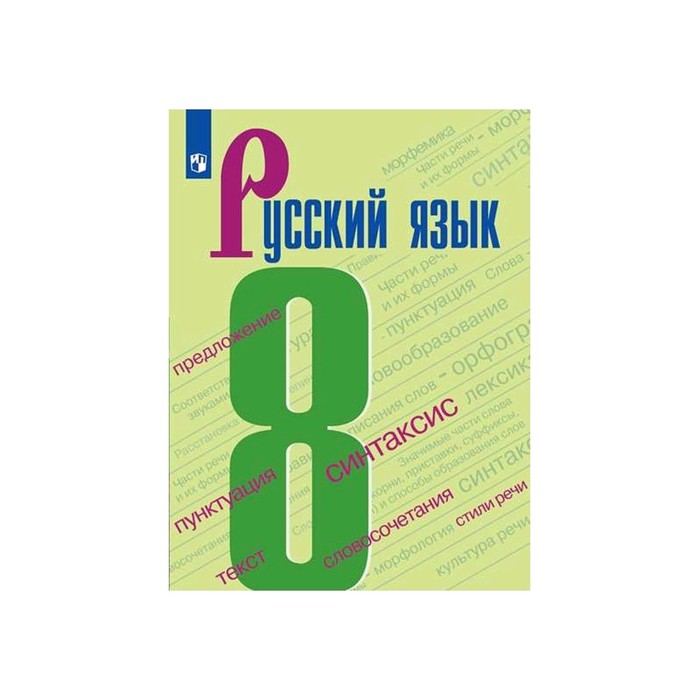 Бархударов, Крючков, Максимов. Русский язык. Учебник 8 класс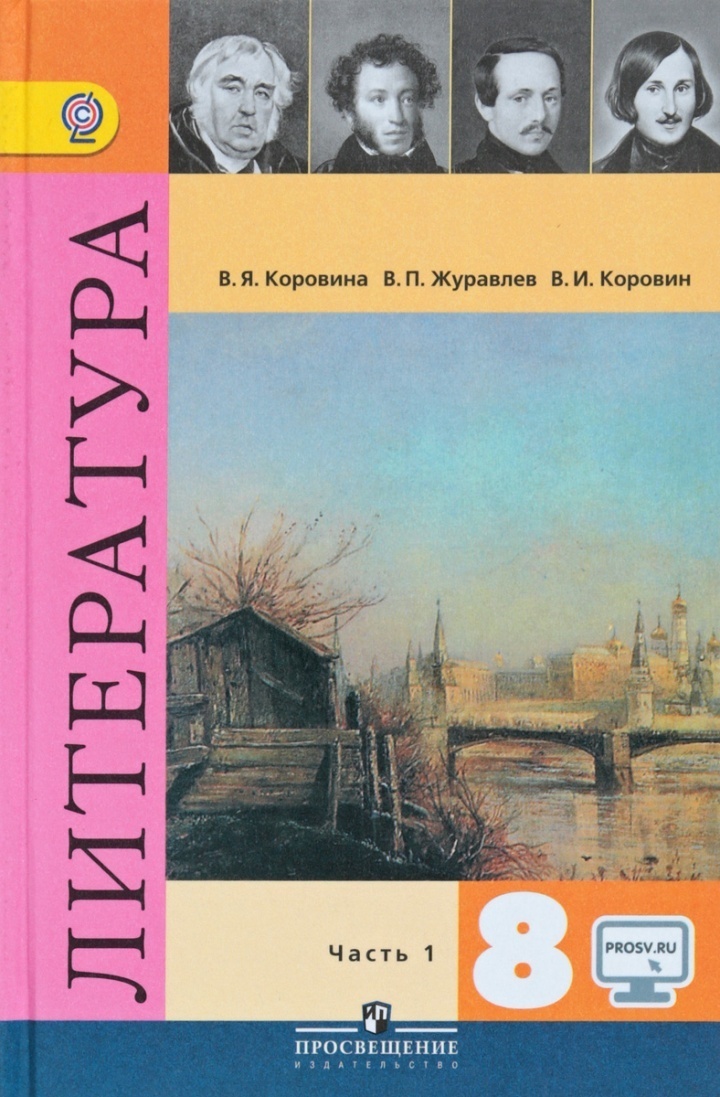 Коровина, Журавлев, Коровин Литература. Учебник в 2 частях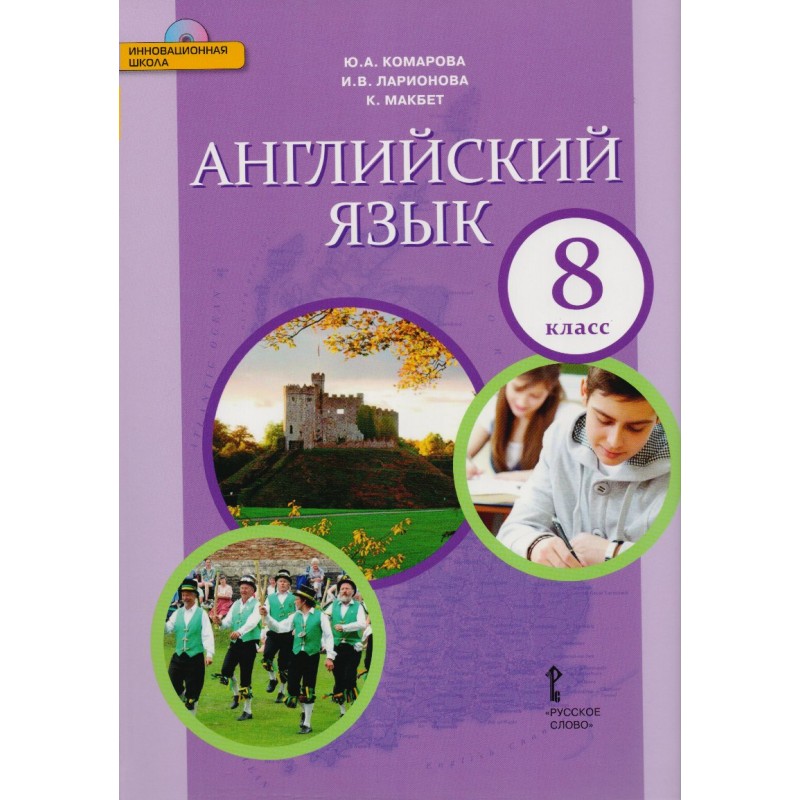 Комарова. Английский язык. Учебник 8 классРабочая тетрадь к учебнику Комаровой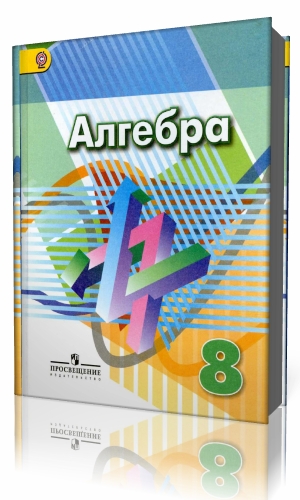 Дорофеев, Суворова, Бунимович. Алгебра. Учебник. 8 класс (светло-голубой)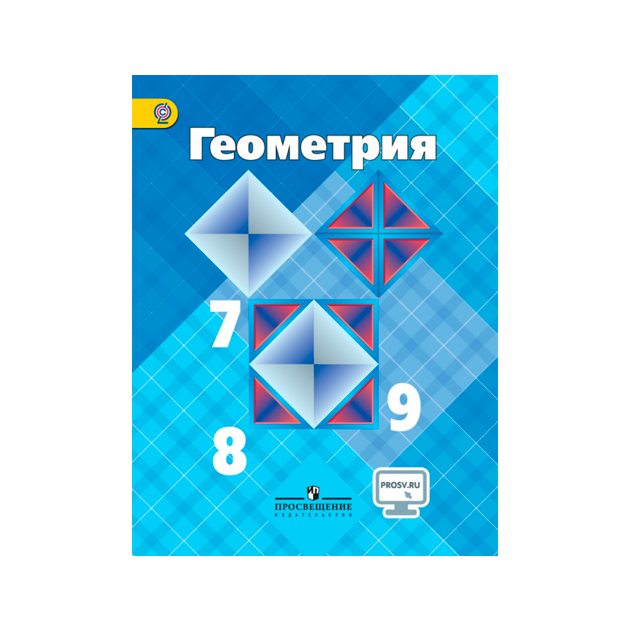 Атанасян. Геометрия. Учебник 7-9 кл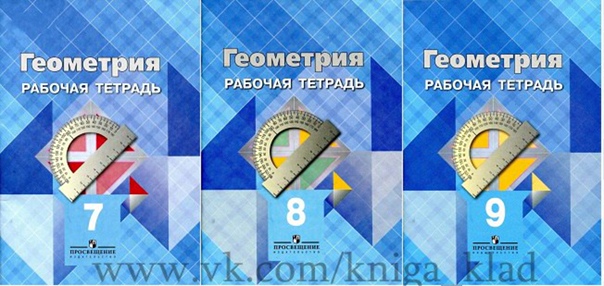 Атанасян. Геометрия. Рабочая тетрадь 8 класс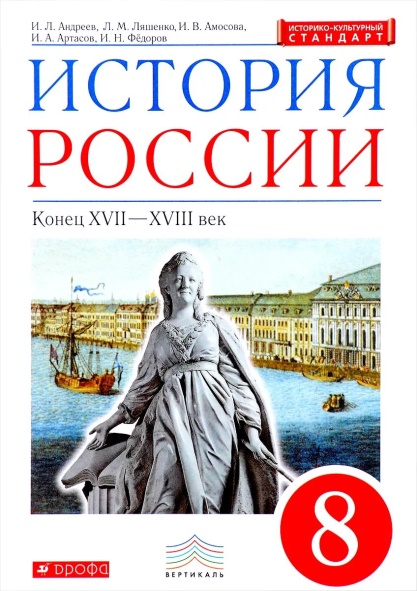 Андреев, Ляшенко, Амосова. История России конец XVII – XVIII в.  8 класс               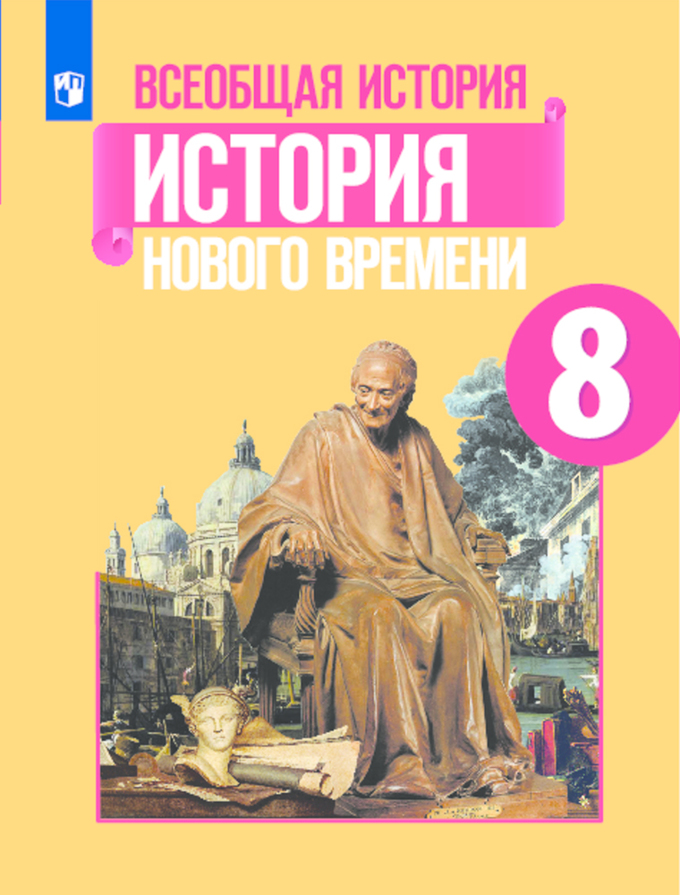 Юдовская,Баранов, Ванюшкина.Всеобщая история. История Нового времени. Учебник. 8 класс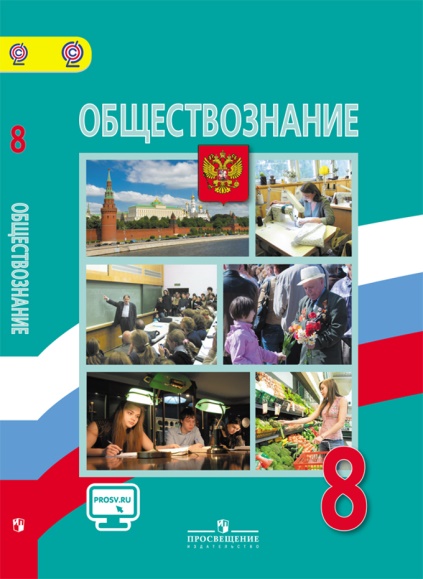 Обществознание. Учебник. 8 класс. Под ред. Л. Н. Боголюбова, А. Ю. Лазебниковой, Н. И. Городецкой Котова, Лискова. Рабочая тетрадь к учебнику обществознания 8 класс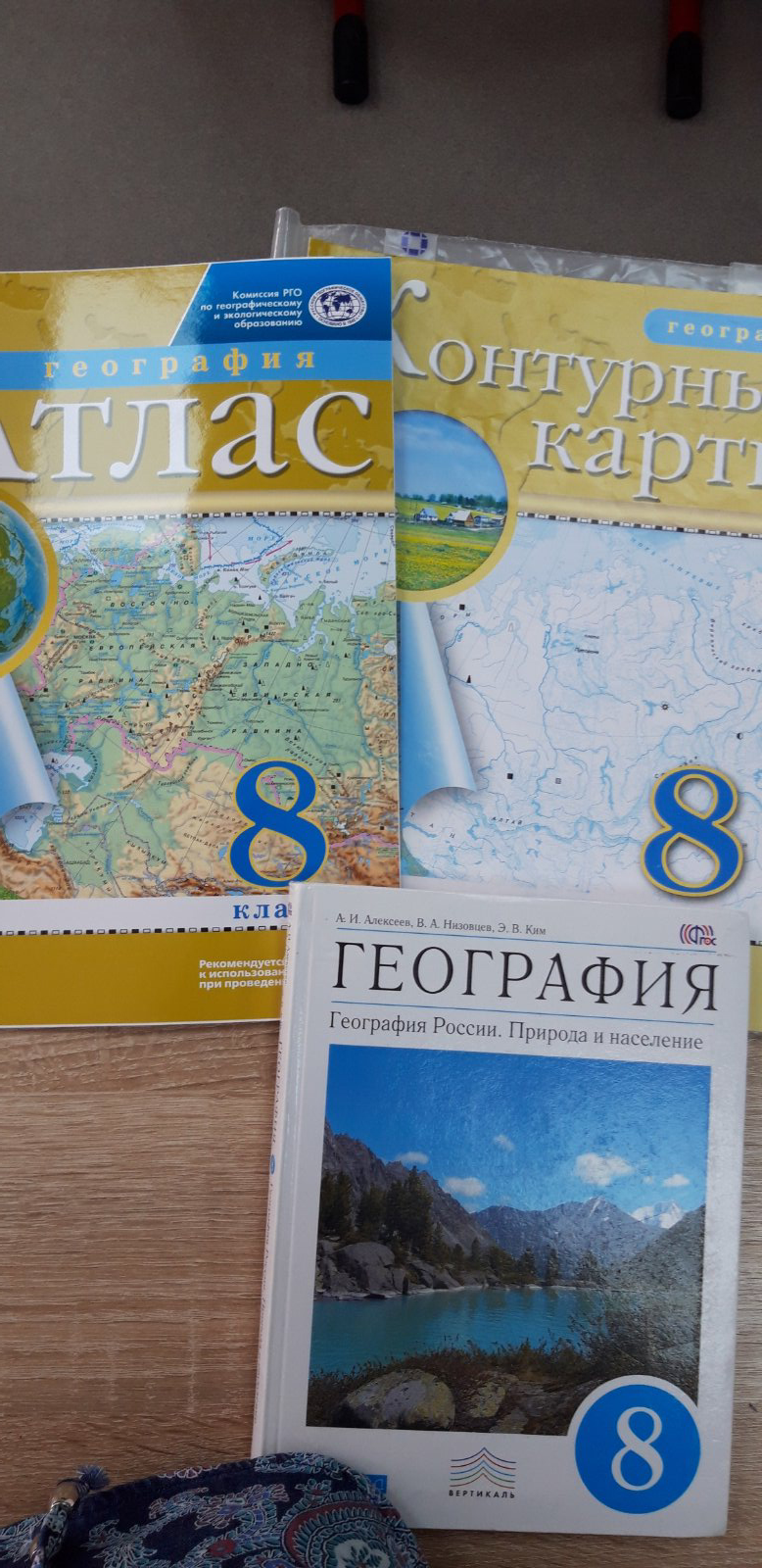 Алексеев, Низовцев, Ким. География России. Природа и Население. Учебник  8 классАтлас для 8 класса (горчичного цвета, изд. «Дрофа») +контурные карты (отдельно) 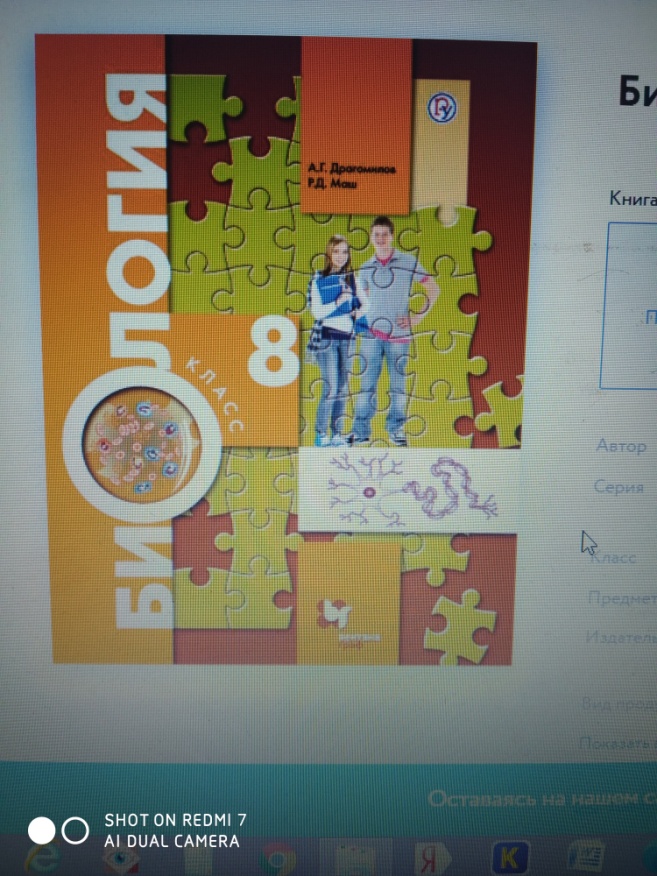 Драгомилов, Маш. Биология Учебник 8 класс. Изд. Вентана-Граф.Рабочая тетрадь по биологии к учебнику Драгомилова 8 класс. Изд. Вентана-Граф.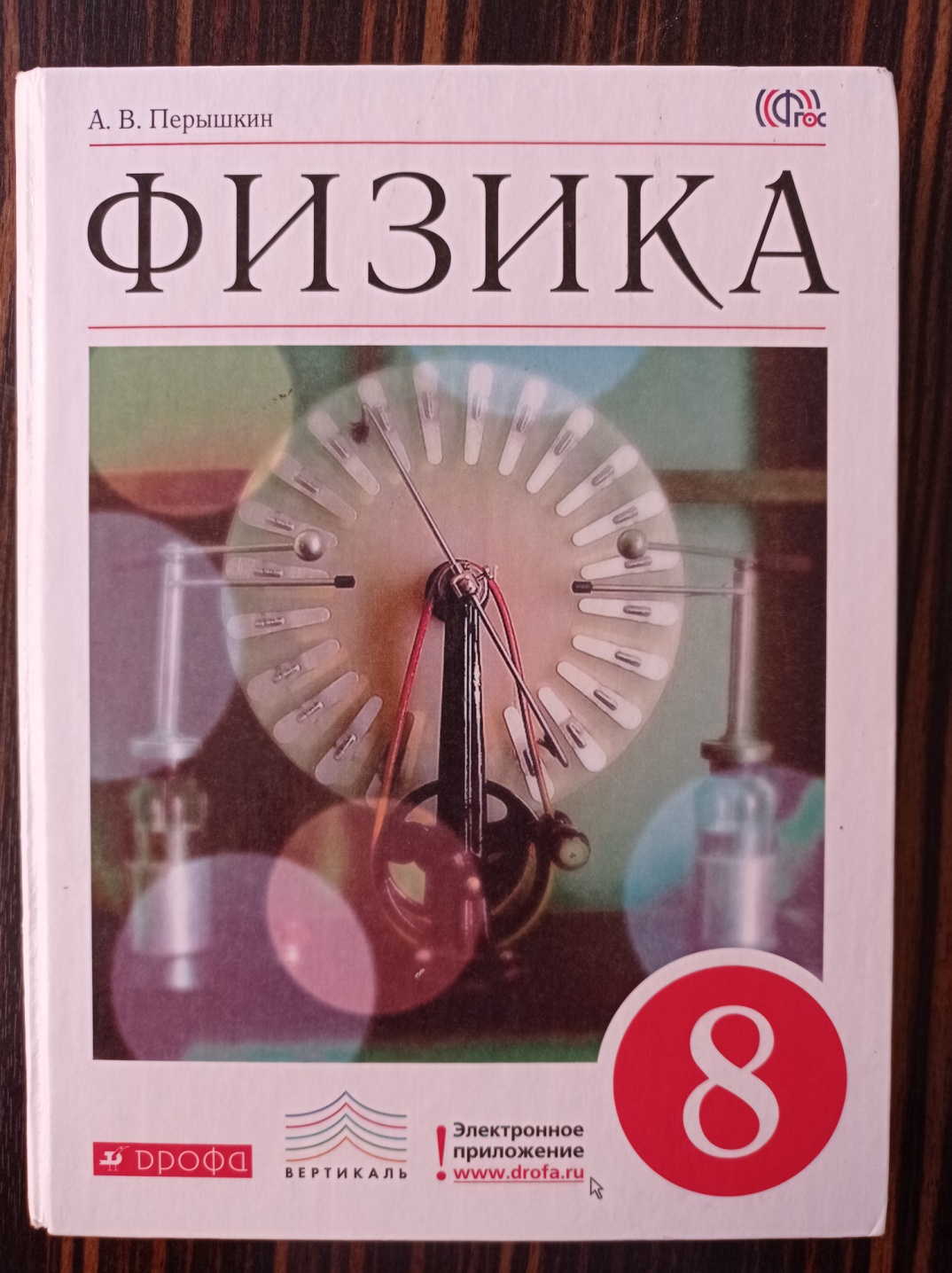 Пёрышкин. Физика. Учебник 8 класс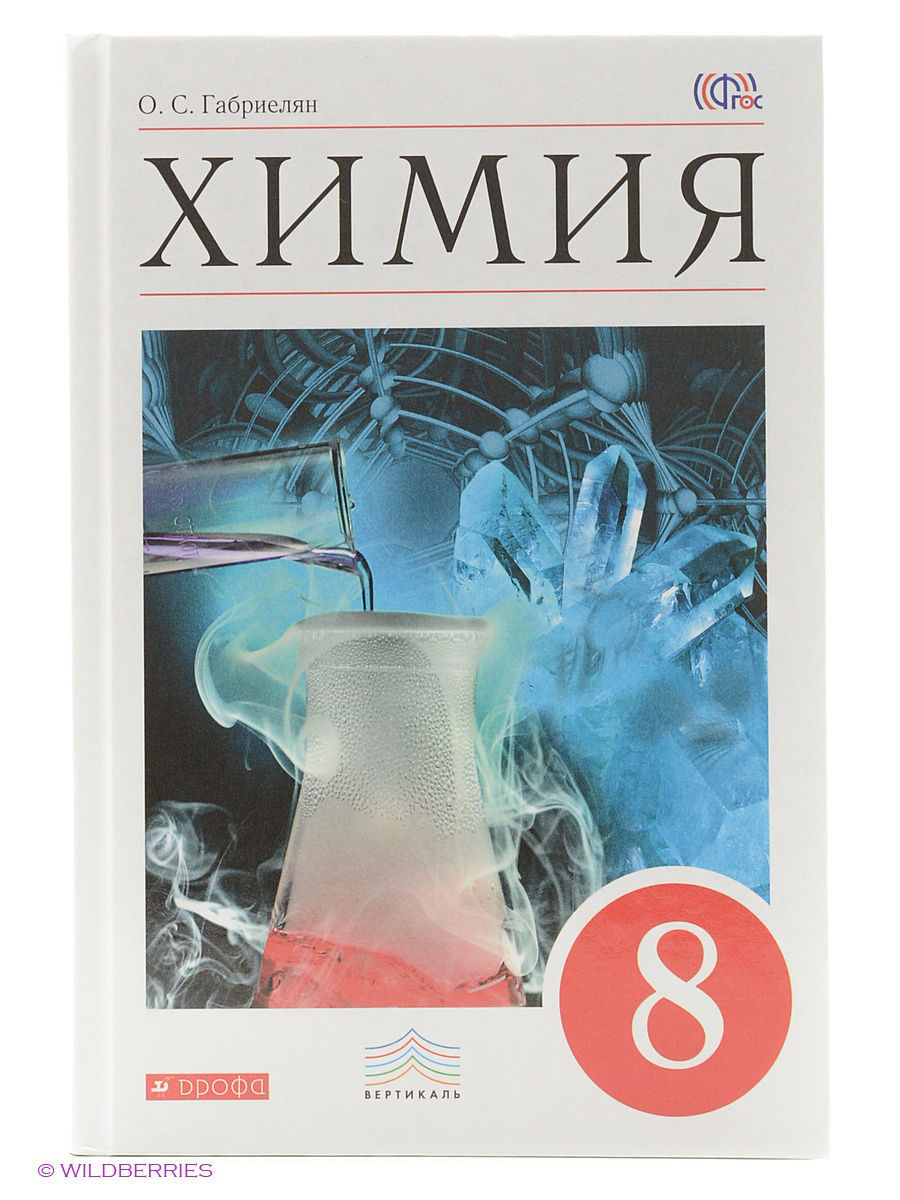 Габриелян. Химия. Учебник для 8 класса Рабочая тетрадь по химии к учебнику Габриеляна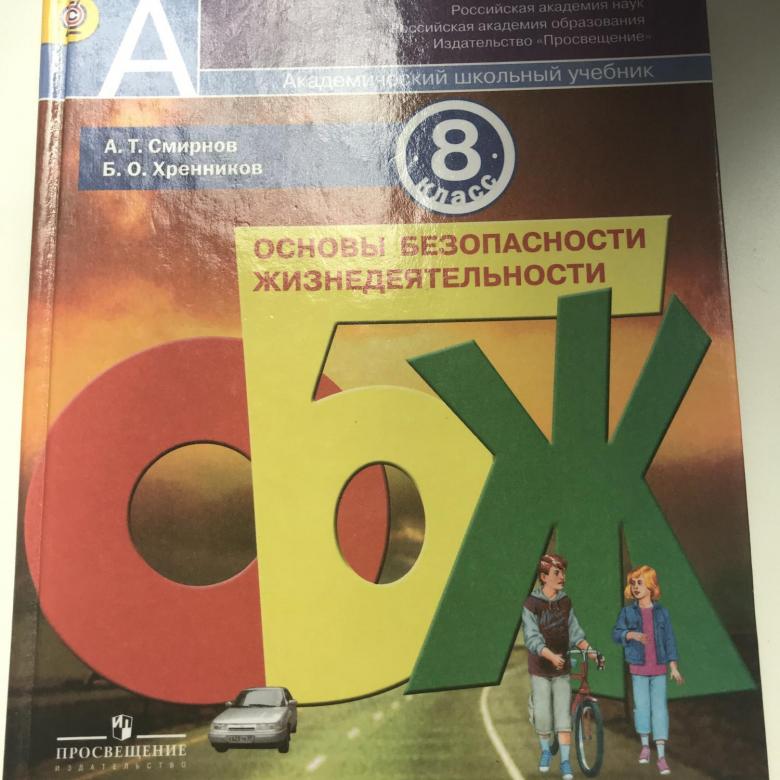 Смирнов, Хренников. Основы безопасности жизнедеятельностиРабочая тетрадь по ОБЖ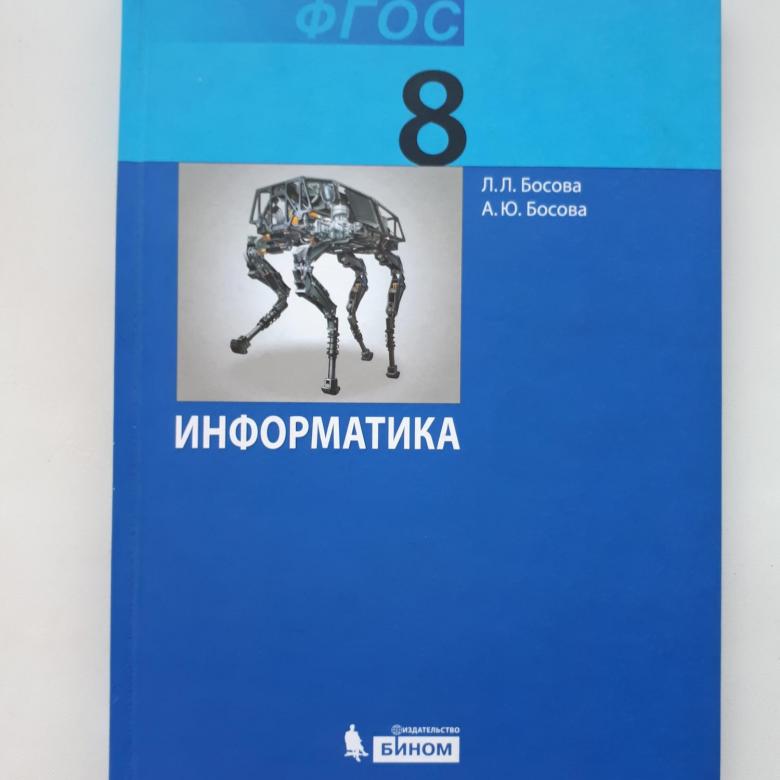 Л.Л. Босова и А.Ю. Босова. Информатика. Учебник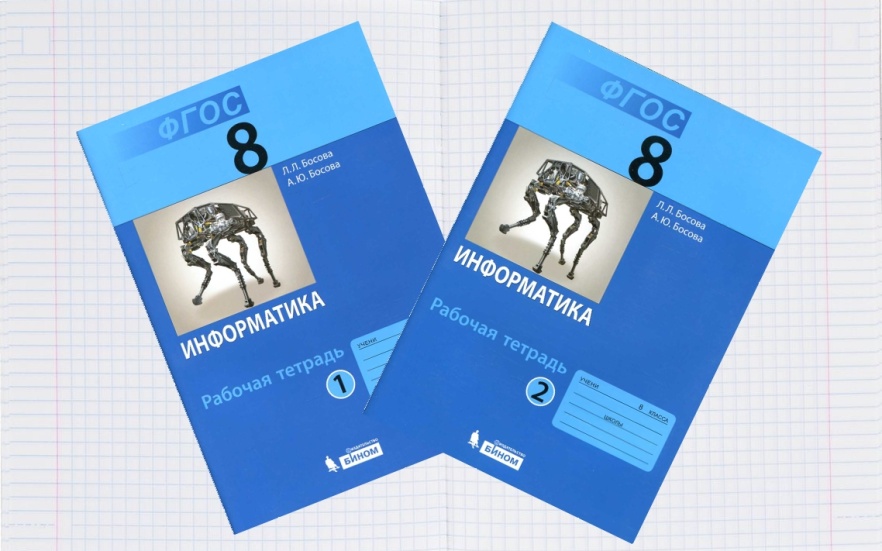 Рабочие тетради к учебнику Л.Л. Босова и А.Ю. Босова.